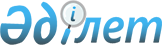 Ақмола облыстық мәслихатының 2013 жылғы 13 желтоқсандағы № 5С-20-2 "2014-2016 жылдарға арналған облыстық бюджет туралы" шешіміне өзгерістер енгізу туралыАқмола облыстық мәслихатының 2014 жылғы 5 наурыздағы № 5С-22-2 шешімі. Ақмола облысының Әділет департаментінде 2014 жылғы 6 наурызда № 4027 болып тіркелді      РҚАО ескертпесі.

      Құжаттың мәтінінде түпнұсқаның пунктуациясы мен орфографиясы сақталған.

      Қазақстан Республикасының 2008 жылғы 4 желтоқсандағы Бюджет кодексінің 106 бабының 2 тармағының 5) тармақшасына, «Қазақстан Республикасындағы жергiлiктi мемлекеттiк басқару және өзiн-өзi басқару туралы» Қазақстан Республикасының 2001 жылғы 23 қаңтардағы Заңының 6 бабына сәйкес, Ақмола облыстық мәслихаты ШЕШІМ ЕТТІ:



      1. Ақмола облыстық мәслихатының «2014-2016 жылдарға арналған облыстық бюджет туралы» 2013 жылғы 13 желтоқсандағы № 5С-20-2 (Нормативтік құқықтық актілерді мемлекеттік тіркеудің тізілімінде № 3935 тіркелген, 2014 жылдың 9 қаңтарында «Арқа ажары» газетінде, 2014 жылдың 9 қаңтарында «Акмолинская правда» газетінде жарияланған) шешіміне келесі өзгерістер енгізілсін:



      1 тармақ жаңа редакцияда баяндалсын:



      «1. 2014-2016 жылдарға арналған облыстық бюджет тиісінше 1, 2 және 3 қосымшаларға сәйкес, оның ішінде 2014 жылға келесі көлемдерде бекітілсін:



      1) кірістер – 131 414 434 мың теңге, оның ішінде:



      салықтық түсімдер – 13 307 751 мың теңге;



      салықтық емес түсімдер – 550 333 мың теңге;



      негізгі капиталды сатудан түскен түсімдер – 1 000 мың теңге;



      трансферттердің түсімдері – 117 555 350 мың теңге;



      2) шығындар – 132 316 069,6 мың теңге;



      3) таза бюджеттік кредит беру – 2 097 585 мың теңге, оның ішінде:



      бюджеттік кредиттер – 2 728 036 мың теңге;



      бюджеттік кредиттерді өтеу – 630 451 мың теңге;



      4) қаржы активтерiмен жасалатын операциялар бойынша сальдо – 9 537,2 мың теңге;



      5) бюджет тапшылығы (профицит) – -3 008 757,8 мың теңге;



      6) бюджет тапшылығын қаржыландыру (профицитті пайдалану) – 3 008 757,8 мың теңге.»



      көрсетілген шешімнің 1, 5 қосымшалары осы шешімнің 1, 2 қосымшаларына сәйкес жаңа редакцияда баяндалсын.



      2. Осы шешiм Ақмола облысының Әдiлет департаментiнде мемлекеттiк тiркелген күннен бастап күшiне енедi және 2014 жылдың 1 қаңтарынан бастап қолданысқа енгiзiледi.      Ақмола облыстық

      мәслихаты сессиясының

      төрағасы                                   Ж.Мусин      Ақмола облыстық мәслихатының

      хатшысы                                    Н.Дьячек      «КЕЛІСІЛДІ»      Ақмола облысы әкімінің

      міндетін атқарушы                          Р.Әкімов      «Ақмола облысының

      экономика және бюджеттік

      жоспарлау басқармасы» мемлекеттік

      мекемесінің басшысы                        Б.Малғаждаров

Ақмола облыстық мәслихатының   

2014 жылғы 5 наурыздағы № 5С-22-2

шешіміне 1 қосымша        Ақмола облыстық мәслихатының    

2013 жылғы 13 желтоқсандағы № 5С-20-2

шешіміне 1 қосымша          

2014 жылға арналған облыстық бюджет

Ақмола облыстық мәслихатының  

2014 жылғы 5 наурыздағы № 5С-22-2

шешіміне 2 қосымша      Ақмола облыстық мәслихатының     

2013 жылғы 13 желтоқсандағы № 5С-20-2

шешіміне 5 қосымша          

2014 жылға арналған аудандар (облыстық маңызы бар қалалар) бюджеттерiне облыстық бюджеттен нысаналы трансферттер
					© 2012. Қазақстан Республикасы Әділет министрлігінің «Қазақстан Республикасының Заңнама және құқықтық ақпарат институты» ШЖҚ РМК
				СанатыСанатыСанатыСанатыСома, мың теңгеСыныбыСыныбыСыныбыСома, мың теңгеІшкі сыныбыІшкі сыныбыСома, мың теңгеАтауларСома, мың теңге12345I. КІРІСТЕР131 414 434,01Салықтық түсімдер13 307 751,001Табыс салығы11 707 146,02Жеке табыс салығы11 707 146,005Тауарларға, жұмыстарға және қызметтерге салынатын iшкi салықтар1 600 605,03Табиғи және басқа да ресурстарды пайдаланғаны үшiн түсетiн түсiмдер1 600 605,02Салықтық емес түсiмдер550 333,001Мемлекеттiк меншiктен түсетiн кiрiстер42 726,01Мемлекеттік кәсіпорындардың таза кірісі бөлігінің түсімдері2 700,05Мемлекет меншігіндегі мүлікті жалға беруден түсетін кірістер16 500,06Бюджет қаражатын банк шоттарына орналастырғаны үшiн сыйақылар3 000,07Мемлекеттік бюджеттен берілген кредиттер бойынша сыйақылар20 526,002Мемлекеттік бюджеттен қаржыландырылатын мемлекеттік мекемелердің тауарларды (жұмыстарды, қызметтерді) өткізуінен түсетін түсімдер3 000,01Мемлекеттік бюджеттен қаржыландырылатын мемлекеттік мекемелердің тауарларды (жұмыстарды, қызметтерді) өткізуінен түсетін түсімдер3 000,003Мемлекеттік бюджеттен қаржыландырылатын мемлекеттік мекемелер ұйымдастыратын мемлекеттік сатып алуды өткізуден түсетін ақша түсімдері138,01Мемлекеттік бюджеттен қаржыландырылатын мемлекеттік мекемелер ұйымдастыратын мемлекеттік сатып алуды өткізуден түсетін ақша түсімдері138,004Мемлекеттік бюджеттен қаржыландырылатын, сондай-ақ Қазақстан Республикасы Ұлттық Банкінің бюджетінен (шығыстар сметасынан) ұсталатын және қаржыландырылатын мемлекеттік мекемелер салатын айыппұлдар, өсімпұлдар, санкциялар, өндіріп алулар416 499,01Мұнай секторы ұйымдарынан түсетiн түсiмдердi қоспағанда, мемлекеттiк бюджеттен қаржыландырылатын, сондай-ақ Қазақстан Республикасы Ұлттық Банкiнiң бюджетiнен (шығыстар сметасынан) ұсталатын және қаржыландырылатын мемлекеттiк мекемелер салатын айыппұлдар, өсiмпұлдар, санкциялар, өндiрiп алулар416 499,006Басқа да салықтық емес түсiмдер87 970,01Басқа да салықтық емес түсiмдер87 970,03Негізгі капиталды сатудан түсетін түсімдер1 000,001Мемлекеттік мекемелерге бекітілген мемлекеттік мүлікті сату1 000,01Мемлекеттік мекемелерге бекітілген мемлекеттік мүлікті сату1 000,04Трансферттердің түсімдері117 555 350,001Төмен тұрған мемлекеттiк басқару органдарынан алынатын трансферттер7 263 447,02Аудандық (қалалық) бюджеттерден трансферттер7 263 447,002Мемлекеттiк басқарудың жоғары тұрған органдарынан түсетiн трансферттер110 291 903,01Республикалық бюджеттен түсетiн трансферттер110 291 903,0Функционалдық топФункционалдық топФункционалдық топФункционалдық топСомаБюджеттік бағдарламалардың әкімшісіБюджеттік бағдарламалардың әкімшісіБюджеттік бағдарламалардың әкімшісіСомаБағдарламаБағдарламаСомаАтауыСома12345II. Шығындар132 316 069,61Жалпы сипаттағы мемлекеттiк қызметтер1 133 024,8110Облыс мәслихатының аппараты58 328,0001Облыс мәслихатының қызметін қамтамасыз ету жөніндегі қызметтер58 328,0120Облыс әкімінің аппараты641 486,8001Облыс әкімінің қызметін қамтамасыз ету жөніндегі қызметтер555 937,9004Мемлекеттiк органның күрделi шығыстары34 144,0007Ведомстволық бағыныстағы мемлекеттік мекемелер мен ұйымдардың күрделі шығыстары44 518,9009Аудандық маңызы бар қалалардың, ауылдардың, кенттердің, ауылдық округтердің әкімдерін сайлауды қамтамасыз ету және өткізу6 886,0257Облыстың қаржы басқармасы122 670,0001Жергілікті бюджетті атқару және коммуналдық меншікті басқару саласындағы мемлекеттік саясатты іске асыру жөніндегі қызметтер112 116,0009Жекешелендіру, коммуналдық меншікті басқару, жекешелендіруден кейінгі қызмет және осыған байланысты дауларды реттеу3 018,0013Мемлекеттiк органның күрделi шығыстары7 536,0258Облыстың экономика және бюджеттік жоспарлау басқармасы133 687,0001Экономикалық саясатты, мемлекеттік жоспарлау жүйесін қалыптастыру мен дамыту және облысты баcқару саласындағы мемлекеттік саясатты іске асыру жөніндегі қызметтер128 375,0005Мемлекеттiк органның күрделi шығыстары5 312,0271Облыстың құрылыс басқармасы12 000,0080Мамандандырылған халыққа қызмет көрсету орталықтарын құру12 000,0282Облыстың тексеру комиссиясы164 853,0001Облыстың тексеру комиссиясының қызметін қамтамасыз ету жөніндегі қызметтер157 650,0003Мемлекеттiк органның күрделi шығыстары7 203,02Қорғаныс249 112,4120Облыс әкімінің аппараты227 935,4010Жалпыға бірдей әскери міндетті атқару шеңберіндегі іс-шаралар30 294,1012Облыстық ауқымдағы жұмылдыру дайындығы және жұмылдыру64 278,8014Облыстық ауқымдағы төтенше жағдайлардың алдын алу және жою133 362,5271Облыстың құрылыс басқармасы3 977,0002Жұмылдыру дайындығы мен төтенше жағдайлардың объектілерін дамыту3 977,0287Облыстық бюджеттен қаржыландырылатын табиғи және техногендік сипаттағы төтенше жағдайлар, азаматтық қорғаныс саласындағы уәкілетті органдардың аумақтық органы17 200,0002Аумақтық органның және ведомстволық бағынысты мемлекеттік мекемелерінің күрделі шығыстары17 200,03Қоғамдық тәртіп, қауіпсіздік, құқықтық, сот, қылмыстық-атқару қызметі7 919 044,1252Облыстық бюджеттен қаржыландырылатын атқарушы ішкі істер органы5 352 835,1001Облыс аумағында қоғамдық тәртіпті және қауіпсіздікті сақтауды қамтамасыз ету саласындағы мемлекеттік саясатты іске асыру жөніндегі қызметтер4 879 473,0003Қоғамдық тәртіпті қорғауға қатысатын азаматтарды көтермелеу4 253,0006Мемлекеттiк органның күрделi шығыстары260 590,1008Жол қозғалысы қауіпсіздігін қамтамасыз ету70 624,0013Белгілі тұратын жері және құжаттары жоқ адамдарды орналастыру қызметтері48 716,0014Әкiмшiлiк тәртiппен тұтқындалған адамдарды ұстауды ұйымдастыру17 302,0015Қызметтік жануарларды ұстауды ұйымдастыру36 196,0032Ведомстволық бағыныстағы мемлекеттік мекемелерінің және ұйымдарының күрделі шығыстары35 681,0271Облыстың құрылыс басқармасы2 566 209,0003Iшкi iстер органдарының объектiлерiн дамыту94 956,4053Қоғамдық тәртіп және қауіпсіздік объектілерін салу2 471 252,64Бiлiм беру19 552 680,2252Облыстық бюджеттен қаржыландырылатын атқарушы ішкі істер органы140 896,0007Кадрлардың біліктілігін арттыру және оларды қайта даярлау140 896,0253Облыстың денсаулық сақтау басқармасы199 985,0003Кадрлардың біліктілігін арттыру және оларды қайта даярлау21 101,0043Техникалық және кәсіптік, орта білімнен кейінгі білім беру мекемелерінде мамандар даярлау178 884,0261Облыстың білім басқармасы12 218 932,0001Жергілікті деңгейде білім беру саласындағы мемлекеттік саясатты іске асыру жөніндегі қызметтер110 091,0003Арнайы білім беру оқу бағдарламалары бойынша жалпы білім беру723 873,0004Облыстық мемлекеттік білім беретін мекемелерінде білім беру жүйесін ақпараттандыру75 430,0005Облыстық мемлекеттік білім беру мекемелер үшін оқулықтар мен оқу-әдiстемелiк кешендерді сатып алу және жеткізу62 741,0006Мамандандырылған білім беру ұйымдарында дарынды балаларға жалпы білім беру634 735,0007Облыстық ауқымда мектеп олимпиадаларын, мектептен тыс іс-шараларды және конкурстар өткізу118 596,0011Балалар мен жасөспірімдердің психикалық денсаулығын зерттеу және халыққа психологиялық-медициналық-педагогикалық консультациялық көмек көрсету85 837,0013Мемлекеттiк органның күрделi шығыстары10 850,0024Техникалық және кәсіптік білім беру ұйымдарында мамандар даярлау4 961 175,0027Мектепке дейінгі білім беру ұйымдарында мемлекеттік білім беру тапсырыстарын іске асыруға аудандардың (облыстық маңызы бар қалалардың) бюджеттеріне берілетін ағымдағы нысаналы трансферттер1 825 304,0029Әдістемелік жұмыс71 509,0048Аудандардың (облыстық маңызы бар қалалардың) бюджеттеріне негізгі орта және жалпы орта білім беретін мемлекеттік мекемелердегі физика, химия, биология кабинеттерін оқу жабдығымен жарақтандыруға берілетін ағымдағы нысаналы трансферттер163 880,0053Аудандардың (облыстық маңызы бар қалалардың) бюджеттеріне бастауыш, негізгі орта және жалпы орта білімді жан басына шаққандағы қаржыландыруды сынақтан өткізуге берілетін ағымдағы нысаналы трансферттер1 597 856,0061Аудандардың (облыстық маңызы бар қалалардың) бюджеттеріне үш деңгейлі жүйе бойынша біліктілігін арттырудан өткен мұғалімдерге еңбекақыны көтеруге берілетін ағымдағы нысаналы трансферттер311 660,0067Ведомстволық бағыныстағы мемлекеттік мекемелерінің және ұйымдарының күрделі шығыстары615 035,0113Жергілікті бюджеттерден берілетін ағымдағы нысаналы трансферттер850 360,0271Облыстың құрылыс басқармасы5 846 145,2007Аудандардың (облыстық маңызы бар қалалардың) бюджеттеріне білім беру объектілерін салуға және қайта жаңғыртуға берілетін нысаналы даму трансферттері5 618 521,2037Бiлiм беру объектiлерiн салу және қайта жаңғырту227 624,0285Облыстың дене тәрбиесі және спорт басқармасы1 146 722,0006Балалар мен жасөспірімдерге спорт бойынша қосымша білім беру930 863,0007Мамандандырылған бiлiм беру ұйымдарында спорттағы дарынды балаларға жалпы бiлiм беру215 859,05Денсаулық сақтау24 291 974,1253Облыстың денсаулық сақтау басқармасы21 998 376,0001Жергілікті деңгейде денсаулық сақтау саласындағы мемлекеттік саясатты іске асыру жөніндегі қызметтер102 313,0004Республикалық бюджет қаражаты есебінен көрсетілетін және аудандық маңызы бар және ауылдың денсаулық сақтау субъектілері көрсететін медициналық көмекті қоспағанда, бастапқы медициналық-санитариялық көмек және медициналық ұйымдар мамандарын жіберу бойынша денсаулық сақтау субъектілерінің стационарлық және стационарды алмастыратын медициналық көмек көрсетуі117 536,0005Жергілікті денсаулық сақтау ұйымдары үшін қанды, оның құрамдарын және дәрілерді өндіру486 538,0006Ана мен баланы қорғау жөніндегі қызметтер76 748,0007Салауатты өмір салтын насихаттау102 482,0008Қазақстан Республикасына ЖИТС алдын алу және оған қарсы күрес жөніндегі іс-шараларды іске асыру184 517,0009Туберкулезден, жұқпалы аурулардан, психикасының бұзылуынан және жүйкесі бұзылуынан, оның ішінде жүйкеге әсер ететін заттарды қолдануға байланысты зардап шегетін адамдарға медициналық көмек көрсету3 311 559,0011Республикалық бюджеттің қаражаты есебінен және аудандық маңызы бар және селоның денсаулық сақтау субъектілерінің көрсететіндерін қоспағанда, жедел медициналық көмек көрсету және санитарлық авиация468 031,0013Патологоанатомиялық союды жүргізу14 278,0014Халықтың жекелеген санаттарын амбулаториялық деңгейде дәрілік заттармен және мамандандырылған балалар және емдік тамақ өнімдерімен қамтамасыз ету651 235,0016Азаматтарды елді мекеннің шегінен тыс емделуге тегін және жеңілдетілген жол жүрумен қамтамасыз ету6 123,0017Шолғыншы эпидемиологиялық қадағалау жүргізу үшін тест-жүйелерін сатып алу1 210,0018Денсаулық сақтау саласындағы ақпараттық талдамалық қызмет20 451,0019Туберкулезбен ауыратын науқастарды туберкулезге қарсы препараттармен қамтамасыз ету273 495,0020Диабетпен ауыратындарды диабетке қарсы препараттармен қамтамасыз ету340 426,0021Онкогематологиялық науқастарды химия препараттарымен қамтамасыз ету188 010,0022Бүйрек функциясының созылмалы жеткіліксіздігі, аутоиммунды, орфандық аурулармен ауыратын, иммунитеті жеткіліксіз науқастарды, сондай-ақ бүйрегі транспланттаудан кейінгі науқастарды дәрілік заттармен қамтамасыз ету34 207,0026Гемофилиямен ауыратын науқастарды қанды ұйыту факторларымен қамтамасыз ету501 995,0027Халыққа иммунды алдын алу жүргізу үшін вакциналарды және басқа иммундық-биологиялық препараттарды орталықтандырылған сатып алу703 504,0029Облыстық арнайы медициналық жабдықтау базалары64 054,0030Мемлекеттік денсаулық сақтау органдарының күрделі шығыстары6 650,0033Денсаулық сақтаудың медициналық ұйымдарының күрделі шығыстары1 106 811,0036Жіті миокард инфаркті бар науқастарды тромболитикалық препараттармен қамтамасыз ету26 279,0038Скринингтік зерттеулер тегін медициналық көмектің кепілдік берілген көлемі шеңберінде жүргізу192 443,0039Аудандық маңызы бар және ауыл денсаулық сақтау субъектілерінің медициналық көмекті және амбулаториялық-емханалық көмекті халыққа тегін медициналық көмектің кепілдік берілген көлемі шеңберінде көрсетуі11 508 147,0045Азаматтардың жекелеген санаттарын амбулаториялық емдеу деңгейінде жеңілдікті жағдайларда дәрілік заттармен қамтамасыз ету335 226,0046Ақысыз медициналық көмектің кепілдендірілген көлемі шеңберінде онкологиялық аурулармен ауыратындарға медициналық көмек көрсету1 174 108,0271Облыстың құрылыс басқармасы2 293 598,1038Денсаулық сақтау объектiлерiн салу және қайта жаңғырту2 286 098,1083Жұмыспен қамту 2020 жол картасы шеңберінде ауылдық елді мекендерде орналасқан дәрігерлік амбулаториялар және фельдшерлік акушерлік пункттер салу7 500,06Әлеуметтiк көмек және әлеуметтiк қамсыздандыру3 446 553,3256Облыстың жұмыспен қамтуды және әлеуметтік бағдарламаларды үйлестіру басқармасы1 826 924,3001Жергілікті деңгейде жұмыспен қамтуды қамтамасыз ету және халық үшін әлеуметтік бағдарламаларды іске асыру саласындағы мемлекеттік саясатты іске асыру жөніндегі қызметтер79 046,3002Жалпы үлгідегі медициналық-әлеуметтік мекемелерде (ұйымдарда) қарттар мен мүгедектерге арнаулы әлеуметтік қызметтер көрсету452 162,0003Мүгедектерге әлеуметтік қолдау көрсету224 788,0007Мемлекеттiк органның күрделi шығыстары5 629,0013Психоневрологиялық медициналық-әлеуметтік мекемелерде (ұйымдарда) психоневрологиялық аурулармен ауыратын мүгедектер үшін арнаулы әлеуметтік қызметтер көрсету433 231,0015Психоневрологиялық медициналық-әлеуметтік мекемелерде (ұйымдарда) жүйкесі бұзылған мүгедек балалар үшін арнаулы әлеуметтік қызметтер көрсету266 141,0017Аудандардың (облыстық маңызы бар қалалардың) бюджеттеріне арнаулы әлеуметтік қызметтер стандарттарын енгізуге берілетін ағымдағы нысаналы трансферттер36 844,0018Үкіметтік емес секторда мемлекеттік әлеуметтік тапсырысты орналастыру70 867,0044Жергілікті деңгейде көші-қон іс-шараларын іске асыру4 752,0046Мүгедектердің құқықтарын қамтамасыз ету және өмір сүру сапасын жақсарту жөніндегі іс-шаралар жоспарын іске асыру8 659,0047Аудандардың (облыстық маңызы бар қалалардың) бюджеттеріне Өрлеу жобасы бойынша келісілген қаржылай көмекті енгізуге берілетін ағымдағы нысаналы трансферттер223 320,0048Өрлеу жобасы бойынша келісілген қаржылай көмекті енгізу1 620,0067Ведомстволық бағыныстағы мемлекеттік мекемелер мен ұйымдардың күрделі шығыстары19 865,0261Облыстың білім басқармасы1 528 299,0015Жетiм балаларды, ата-анасының қамқорлығынсыз қалған балаларды әлеуметтік қамсыздандыру1 480 124,0037Әлеуметтік сауықтандыру48 175,0263Облыстың ішкі саясат басқармасы29 259,0077Мүгедектердің құқықтарын қамтамасыз ету және өмір сүру сапасын жақсарту жөніндегі іс-шаралар жоспарын іске асыру29 259,0268Облыстың жолаушылар көлігі және автомобиль жолдары басқармасы7 244,0045Аудандардың (облыстық маңызы бар қалалардың) бюджеттеріне мүгедектердің құқықтарын қамтамасыз ету және өмір сүру сапасын жақсарту жөніндегі іс-шаралар жоспарын іске асыруға берілетін ағымдағы нысаналы трансферттер7 244,0270Облыстың еңбек инспекциясы бойынша басқармасы54 827,0001Жергілікті деңгейде еңбек қатынасын реттеу саласындағы мемлекеттік саясатты іске асыру жөніндегі қызметтер53 477,0003Мемлекеттiк органның күрделi шығыстары1 350,07Тұрғын үй-коммуналдық шаруашылық17 152 468,9271Облыстың құрылыс басқармасы8 911 618,3014Аудандардың (облыстық маңызы бар қалалардың) бюджеттеріне мемлекеттік коммуналдық тұрғын үй қорының тұрғын үйлерін жобалауға, салуға және (немесе) сатып алуға берілетін нысаналы даму трансферттері2 209 098,1027Аудандардың (облыстық маңызы бар қалалардың) бюджеттеріне инженерлік-коммуникациялық инфрақұрылымды жобалауға, дамытуға, жайластыруға және (немесе) сатып алуға берілетін нысаналы даму трансферттері3 581 140,0058Аудандардың (облыстық маңызы бар қалалардың) бюджеттеріне елді мекендерді сумен жабдықтау жүйесін дамытуға республикалық бюджеттен берілетін нысаналы даму трансферттері3 118 404,2113Жергілікті бюджеттерден берілетін ағымдағы нысаналы трансферттер2 976,0279Облыстың энергетика және тұрғын үй-коммуналдық шаруашылық басқармасы8 240 850,6001Жергілікті деңгейде энергетика және тұрғын үй-коммуналдық шаруашылық саласындағы мемлекеттік саясатты іске асыру жөніндегі қызметтер49 023,0005Мемлекеттік органның күрделі шығыстары1 998,0010Аудандардың (облыстық маңызы бар қалалардың) бюджеттеріне сумен жабдықтауға және су бұру жүйелерін дамытуға берілетін нысаналы даму трансферттері3 451 341,0014Аудандардың (облыстық маңызы бар қалалардың) бюджеттеріне коммуналдық шаруашылықты дамытуға арналған нысаналы трансферттер3 376 097,0026Көп пәтерлі тұрғын үйлерде энергетикалық аудит жүргізу13 125,0113Жергілікті бюджеттерден берілетін ағымдағы нысаналы трансферттер1 303 166,6114Жергілікті бюджеттерден берілетін нысаналы даму трансферттері46 100,08Мәдениет, спорт, туризм және ақпараттық кеңістiк4 447 858,5259Облыстың мұрағаттар және құжаттама басқармасы247 479,0001Жергілікті деңгейде мұрағат ісін басқару жөніндегі мемлекеттік саясатты іске асыру жөніндегі қызметтер21 298,0002Мұрағат қорының сақталуын қамтамасыз ету212 598,0005Мемлекеттік органның күрделі шығыстары1 541,0032Ведомстволық бағыныстағы мемлекеттік мекемелер мен ұйымдардың күрделі шығыстары12 042,0262Облыстың мәдениет басқармасы842 796,3001Жергiлiктi деңгейде мәдениет саласындағы мемлекеттік саясатты іске асыру жөніндегі қызметтер43 486,2003Мәдени-демалыс жұмысын қолдау169 630,0005Тарихи-мәдени мұралардың сақталуын және оған қол жетімді болуын қамтамасыз ету172 983,1007Театр және музыка өнерін қолдау333 383,0008Облыстық кітапханалардың жұмыс істеуін қамтамасыз ету67 551,0011Мемлекеттік органның күрделі шығыстары1 160,0032Ведомстволық бағыныстағы мемлекеттік мекемелер мен ұйымдардың күрделі шығыстары54 603,0263Облыстың ішкі саясат басқармасы601 430,5001Жергілікті деңгейде мемлекеттік, ішкі саясатты іске асыру жөніндегі қызметтер138 237,0005Мемлекеттік органның күрделі шығыстары3 500,0007Мемлекеттік ақпараттық саясат жүргізу жөніндегі қызметтер459 693,5264Облыстың тілдерді дамыту басқармасы85 532,0001Жергілікті деңгейде тілдерді дамыту саласындағы мемлекеттік саясатты іске асыру жөніндегі қызметтер31 345,0002Мемлекеттiк тiлдi және Қазақстан халқының басқа да тiлдерін дамыту52 087,0003Мемлекеттік органның күрделі шығыстары2 100,0271Облыстың құрылыс басқармасы780 650,7016Мәдениет объектілерін дамыту160 467,7017Cпорт объектілерін дамыту97 559,0034Аудандар (облыстық маңызы бар қалалар) бюджеттеріне спорт объектілерін дамытуға берілетін нысаналы даму трансферттері396 643,0042Аудандар (облыстық маңызы бар қалалар) бюджеттеріне мәдениет объектілерін дамытуға берілетін нысаналы даму трансферттері125 981,0283Облыстың жастар саясаты мәселелерi бойынша басқармасы136 409,0001Жергілікті деңгейде жастар саясатын іске асыру жөніндегі қызметтер25 998,0003Мемлекеттiк органның күрделi шығыстары350,0005Жастар саясаты саласында іс-шараларды іске асыру110 061,0284Облыстың туризм басқармасы43 440,0001Жергілікті деңгейде туризм саласында мемлекеттік саясатты іске асыру жөніндегі қызметтер22 651,0004Туризм қызметін реттеу20 789,0285Облыстың дене тәрбиесі және спорт басқармасы1 710 121,0001Жергілікті деңгейде дене шынықтыру және спорт саласында мемлекеттік саясатты іске асыру жөніндегі қызметтер47 343,0002Облыстық деңгейде спорт жарыстарын өткізу38 876,0003Әртүрлi спорт түрлерi бойынша облыстық құрама командаларының мүшелерiн дайындау және олардың республикалық және халықаралық спорт жарыстарына қатысуы1 494 652,0005Мемлекеттік органның күрделі шығыстары6 239,0032Ведомстволық бағыныстағы мемлекеттік мекемелер мен ұйымдардың күрделі шығыстары115 011,0113Жергілікті бюджеттерден берілетін ағымдағы нысаналы трансферттер8 000,09Отын-энергетика кешенi және жер қойнауын пайдалану3 642 252,0279Облыстың энергетика және тұрғын үй-коммуналдық шаруашылық басқармасы3 642 252,0011Аудандардың (облыстық маңызы бар қалалардың) бюджеттеріне жылу-энергетикалық жүйені дамытуға берілетін нысаналы даму трансферттері3 315 628,0071Газ көлігі жүйесін дамыту326 624,010Ауыл, су, орман, балық шаруашылығы, ерекше қорғалатын табиғи аумақтар, қоршаған ортаны және жануарлар дүниесін қорғау, жер қатынастары17 504 103,0251Облыстың жер қатынастары басқармасы368 281,0001Облыс аумағында жер қатынастарын реттеу саласындағы мемлекеттік саясатты іске асыру жөніндегі қызметтер40 881,0010Мемлекеттік органның күрделі шығыстары2 625,0113Жергілікті бюджеттерден берілетін ағымдағы нысаналы трансферттер324 775,0254Облыстың табиғи ресурстар және табиғат пайдалануды реттеу басқармасы1 456 791,0001Жергілікті деңгейде қоршаған ортаны қорғау саласындағы мемлекеттік саясатты іске асыру жөніндегі қызметтер70 016,0005Ормандарды сақтау, қорғау, молайту және орман өсiру540 563,0008Қоршаған ортаны қорғау бойынша іс-шаралар714 080,0009«Шортанды - Щучинск» учаскесінде «Астана – Щучинск» автомобиль жолының бойында орман екпе ағаштарын отырғызу127 860,0013Мемлекеттік органның күрделі шығыстары4 272,0255Облыстың ауыл шаруашылығы басқармасы14 737 824,0001Жергiлiктi деңгейде ауыл шаруашылығы саласындағы мемлекеттiк саясатты iске асыру жөнiндегi қызметтер113 680,0002Тұқым шаруашылығын қолдау379 308,0003Мемлекеттік органның күрделі шығыстары9 013,0010Асыл тұқымды мал шаруашылығын мемлекеттік қолдау1 306 339,0013Мал шаруашылығы өнімдерінің өнімділігін және сапасын арттыруды субсидиялау2 084 583,0018Пестицидтердi (улы химикаттарды) залалсыздандыру3 409,0020Басым дақылдарды өндіруді субсидиялау арқылы өсімдік шаруашылығы өнімінің шығымдылығы мен сапасын арттыруды, және көктемгі егіс пен егін жинау жұмыстарын жүргізуге қажетті жанар-жағармай материалдары мен басқа да тауар-материалдық құндылықтардың құнын арзандатуды субсидиялау5 169 351,0028Уақытша сақтау пунктына ветеринариялық препараттарды тасымалдау бойынша қызмет көрсету3 291,0029Ауыл шаруашылық дақылдарының зиянды организмдеріне қарсы күрес жөніндегі іс-шаралар57 103,0031Ауыл шаруашылығы жануарларын бірдейлендіруді жүргізу үшін ветеринариялық мақсаттағы бұйымдар мен атрибуттарды, жануарға арналған ветеринариялық паспортты орталықтандырып сатып алу және оларды аудандардың (облыстық маңызы бар қалалардың) жергілікті атқарушы органдарына тасымалдау (жеткізу)45 138,4040Мемлекеттік ветеринариялық ұйымдарды материалдық-техникалық жабдықтау үшін, қызметкерлердің жеке қорғану заттарын, аспаптарды, құралдарды, техниканы, жабдықтарды және инвентарды орталықтандырып сатып алу603 766,0041Ауыл шаруашылығы тауарын өндірушілерге өсімдіктерді қорғау мақсатында ауыл шаруашылығы дақылдарын өңдеуге арналған гербицидтердің, биоагенттердің (энтомофагтардың) және биопрепараттардың құнын арзандату2 886 357,0045Тұқымдық және көшет отырғызылатын материалдың сорттық және себу сапаларын анықтау76 826,6047Тыңайтқыштар (органикалықтарды қоспағанда) құнын субсидиялау1 239 802,0048Ауыл шаруашылығы дақылдарын қорғалған топырақта өсіру11 730,0113Жергілікті бюджеттерден берілетін ағымдағы нысаналы трансферттер748 127,0279Облыстың энергетика және тұрғын үй-коммуналдық шаруашылық басқармасы941 207,0032Ауыз сумен жабдықтаудың баламасыз көздерi болып табылатын сумен жабдықтаудың аса маңызды топтық жүйелерiнен ауыз су беру жөніндегі қызметтердің құнын субсидиялау941 207,011Өнеркәсіп, сәулет, қала құрылысы және құрылыс қызметі331 128,0271Облыстың құрылыс басқармасы209 617,0001Жергілікті деңгейде құрылыс саласындағы мемлекеттік саясатты іске асыру жөніндегі қызметтер51 524,0005Мемлекеттік органның күрделі шығыстары4 025,0114Жергілікті бюджеттерден берілетін нысаналы даму трансферттері154 068,0272Облыстың сәулет және қала құрылысы басқармасы121 511,0001Жергілікті деңгейде сәулет және қала құрылысы саласындағы мемлекеттік саясатты іске асыру жөніндегі қызметтер31 435,0004Мемлекеттік органның күрделі шығыстары350,0113Жергілікті бюджеттерден берілетін ағымдағы нысаналы трансферттер89 726,012Көлiк және коммуникация4 142 279,0268Облыстың жолаушылар көлігі және автомобиль жолдары басқармасы4 142 279,0001Жергілікті деңгейде көлік және коммуникация саласындағы мемлекеттік саясатты іске асыру жөніндегі қызметтер48 089,0003Автомобиль жолдарының жұмыс істеуін қамтамасыз ету615 246,0007Аудандардың (облыстық маңызы бар қалалардың) бюджеттеріне көлік инфрақұрылымын дамытуға берілетін нысаналы даму трансферттері1 180 000,0011Мемлекеттік органның күрделі шығыстары1 880,0025Облыстық автомобиль жолдарын және елді-мекендердің көшелерін күрделі және орташа жөндеу441 210,0113Жергілікті бюджеттерден берілетін ағымдағы нысаналы трансферттер 1 651 473,0114Жергілікті бюджеттерден берілетін нысаналы даму трансферттері204 381,013Басқалар3 765 346,6253Облыстың денсаулық сақтау басқармасы54 837,0049Моноқалаларды дамытудың 2012-2020 жылдарға арналған бағдарламасы шеңберінде моноқалаларды ағымдағы жайластыру54 837,0257Облыстың қаржы басқармасы276 000,0012Облыстық жергілікті атқарушы органының резервi276 000,0258Облыстың экономика және бюджеттік жоспарлау басқармасы200 000,0003Жергілікті бюджеттік инвестициялық жобалардың және концессиялық жобалардың техникалық-экономикалық негіздемесін әзірлеу немесе түзету және сараптамасын жүргізу, концессиялық жобаларды консультациялық сүйемелдеу200 000,0261Облыстың білім басқармасы93 200,0066Аудандардың (облыстық маңызы бар қалалардың) бюджеттеріне Моноқалаларды дамытудың 2012-2020 жылдарға арналған бағдарламасы шеңберінде моноқалаларды нысаналы жайластыруға берілетін нысаналы ағымдағы трансферттер93 200,0262Облыстың мәдениет басқармасы53 400,0019Аудандардың (облыстық маңызы бар қалалардың) бюджеттеріне Моноқалаларды дамытудың 2012-2020 жылдарға арналған бағдарламасы шеңберінде моноқалаларды нысаналы жайластыруға берілетін нысаналы ағымдағы трансферттер53 400,0265Облыстың кәсіпкерлік және өнеркәсіп басқармасы1 866 350,0001Жергілікті деңгейде кәсіпкерлікті және өнеркәсіпті дамыту саласындағы мемлекеттік саясатты іске асыру жөніндегі қызметтер103 938,0002Мемлекеттік органның күрделі шығыстары5 950,0004«Бизнестің жол картасы 2020» бағдарламасы шеңберінде жеке кәсіпкерлікті қолдау15 000,0014«Бизнестің жол картасы 2020» бағдарламасы шеңберінде кредиттер бойынша пайыздық мөлшерлемелерді субсидиялау1 639 627,0015«Бизнестің жол картасы 2020» бағдарламасы шеңберінде шағын және орта бизнеске кредиттерді ішінара кепілдендіру44 000,0016«Бизнестің жол картасы 2020» бағдарламасы шеңберінде бизнесті жүргізуді сервистік қолдау57 835,0268Облыстың жолаушылар көлігі және автомобиль жолдары басқармасы700 145,0036Аудандардың (облыстық маңызы бар қалалардың) бюджеттеріне Моноқалаларды дамытудың 2012-2020 жылдарға арналған бағдарламасы шеңберінде моноқалаларды нысаналы жайластыруға берілетін нысаналы ағымдағы трансферттер343 468,0084Аудандардың (облыстық маңызы бар қалалар) бюджеттеріне Моноқалаларды дамытудың 2012-2020 жылдарға арналған бағдарламасы шеңберінде бюджеттік инвестициялық жобаларды іске асыруға берілетін нысаналы даму трансферттері356 677,0269Облыстың дін істері басқармасы58 035,0001Жергілікті деңгейде дін істер саласындағы мемлекеттік саясатты іске асыру жөніндегі қызметтер34 249,0003Мемлекеттік органның күрделі шығыстары525,0004Ведомстволық бағыныстағы мемлекеттік мекемелер мен ұйымдардың күрделі шығыстары1 199,0005Өңірде діни ахуалды зерделеу және талдау22 062,0271Облыстың құрылыс басқармасы4 040,0051«Бизнестің жол картасы 2020» бағдарламасы шеңберінде индустриялық инфрақұрылымды дамыту4 040,0279Облыстың энергетика және тұрғын үй-коммуналдық шаруашылық басқармасы459 339,6024«Бизнестің жол картасы 2020» бағдарламасы шеңберінде индустриялық инфрақұрылымды дамыту175 536,6035Аудандардың (облыстық маңызы бар қалалар) бюджеттеріне «Өңірлерді дамыту» бағдарламасы шеңберінде инженерлік инфрақұрылымын дамыту үшін берілетін нысаналы даму трансферттері131 803,0036Аудандардың (облыстық маңызы бар қалалардың) бюджеттеріне Моноқалаларды дамытудың 2012-2020 жылдарға арналған бағдарламасы шеңберінде моноқалаларды нысаналы жайластыруға берілетін нысаналы ағымдағы трансферттер152 000,014Борышқа қызмет көрсету994,0257Облыстың қаржы басқармасы994,0016Жергiлiктi атқарушы органдардың республикалық бюджеттен қарыздар бойынша сыйақылар мен өзге де төлемдердi төлеу бойынша борышына қызмет көрсету994,015Трансферттер24 737 250,7257Облыстың қаржы басқармасы24 737 250,7007Субвенциялар22 611 406,0011Нысаналы пайдаланылмаған (толық пайдаланылмаған) трансферттерді қайтару896 977,7024Мемлекеттік органдардың функцияларын мемлекеттік басқарудың төмен тұрған деңгейлерінен жоғарғы деңгейлерге беруге байланысты жоғары тұрған бюджеттерге берілетін ағымдағы нысаналы трансферттер1 228 867,0III. Таза бюджеттiк несие беру2 097 585,0Бюджеттiк несиелер2 728 036,06Әлеуметтiк көмек және әлеуметтiк қамсыздандыру1 136 331,0265Облыстың кәсіпкерлік және өнеркәсіп басқармасы1 136 331,0009Жұмыспен қамту 2020 жол картасы шеңберінде ауылдағы кәсіпкерлікті дамытуға жәрдемдесу үшін бюджеттік кредиттер беру1 136 331,07Тұрғын үй-коммуналдық шаруашылық890 820,0271Облыстың құрылыс басқармасы890 820,0009Аудандардың (облыстық маңызы бар қалалардың) бюджеттеріне тұрғын үй жобалауға, салуға және (немесе) сатып алуға кредит беру890 820,010Ауыл, су, орман, балық шаруашылығы, ерекше қорғалатын табиғи аумақтар, қоршаған ортаны және жануарлар дүниесін қорғау, жер қатынастары594 599,0258Облыстың экономика және бюджеттік жоспарлау басқармасы594 599,0007Мамандарды әлеуметтік қолдау шараларын іске асыру үшін жергілікті атқарушы органдарға берілетін бюджеттік кредиттер594 599,013Басқалар106 286,0265Облыстың кәсіпкерлік және өнеркәсіп басқармасы106 286,0020Аудандардың (облыстық маңызы бар қалалар) бюджеттеріне моноқалаларда кәсіпкерліктің дамуына ықпал етуге кредиттер беру106 286,0Бюджеттiк кредиттерді өтеу630 451,05Бюджеттiк кредиттерді өтеу630 451,001Бюджеттiк кредиттерді өтеу630 451,01Мемлекеттік бюджеттен берілген бюджеттік кредиттерді өтеу630 451,0IV. Қаржы активтерiне жасалатын операциялар бойынша сальдо9 537,2Қаржы активтерiн сатып алу9 537,213Басқалар9 537,2263Облыстың ішкі саясат басқармасы9 537,2065Заңды тұлғалардың жарғылық капиталын қалыптастыру немесе ұлғайту9 537,2Мемлекеттің қаржы активтерін сатудан түсетін түсімдер0,0V. Бюджет тапшылығы (профицит)-3 008 757,8VI. Бюджет тапшылығын қаржыландыру (профицитті пайдалану)3 008 757,8АтауыСома, мың теңге12Барлығы11 707 530,1Ағымдағы нысаналы трансферттер5 620 671,6оның iшiнде:Облыстың бiлiм басқармасы943 560,0Облыстың білім нысандарына құрастырмалы-модульдік қазандықтар сатып алуға және орнатуға759 037,0Облыс мектептеріне спорттық құралдар сатып алу62 433,0Моноқалаларды дамытудың 2012-2020 жылдарға арналған бағдарламасы шеңберінде моноқалаларды нысаналы жайластыруға93 200,0Бұланды ауданы Макинск қаласының футбол алаңы үшін жасанды жабын төсеу28 890,0Облыстың мәдениет басқармасы53 400,0Моноқалаларды дамытудың 2012-2020 жылдарға арналған бағдарламасы шеңберінде моноқалаларды нысаналы жайластыруға53 400,0Облыстың дене тәрбиесі және спорт басқармасы8 000,0Спорт объектiлерiнің базасын материалды-техникалық нығайту8 000,0Облыстың жолаушылар көлігі және автомобиль жолдары басқармасы1 994 941,0Автомобиль жолдарын жөндеуге1 651 473,0Моноқалаларды дамытудың 2012-2020 жылдарға арналған бағдарламасы шеңберінде моноқалаларды нысаналы жайластыруға343 468,0Облыстың құрылыс басқармасы2 976,0Сумен жабдықтауды ағымды жөндеу2 976,0Облыстың энергетика және тұрғын үй-коммуналдық шаруашылық басқармасы1 455 166,6Тұрғын үй-коммуналдық шаруашылығын дамытуға1 263 166,6Моноқалаларды дамытудың 2012-2020 жылдарға арналған бағдарламасы шеңберінде моноқалаларды нысаналы жайластыруға152 000,0Сумен жабдықтауды ағымды жөндеу40 000,0Облыстың сәулет және қала құрылысы басқармасы89 726,0Қала құрылысы құжаттамасын әзірлеу89 726,0Облыстың жер қатынастары басқармасы324 775,0Астана қаласының жасыл желекті аймағын құру үшін мәжбүрлеп оқшаулаған кезде жер пайдаланушылар немесе жер телімдерінің иелеріне шығындарды өтеуге324 775,0Облыстың ауыл шаруашылығы басқармасы748 127,0Эпизоотияға қарсы іс-шараларды жүргізуге679 096,0Бруцеллезбен ауыратын ұсақ малдарға санитарлық союды жүргізу9 371,0Санитарлық союға бағытталатын ауыл шаруашылығы малдарының құнын (50 %-ға дейін) өтеу59 660,0Нысаналы даму трансферттерi6 086 858,5оның iшiнде:Облыстың жолаушылар көлігі және автомобиль жолдары басқармасы204 381,0Көліктік инфрақұрылымды дамытуға204 381,0Облыстың құрылыс басқармасы4 360 422,5Бiлiм беру объектiлерiнiң құрылысына және қайта жаңғыртуға2 743 547,2Ауылдық елді мекендердегі сумен жабдықтау жүйелерін дамытуға347 693,2Спорт объектiлерiн дамытуға396 643,0Мәдениет объектiлерiн дамытуға125 981,0Мемлекеттік коммуналдық тұрғын үй қорының тұрғын үйлерін жобалауға, салуға және (немесе) сатып алуға592 490,1Целиноград ауданы Ақмол ауылындағы әкімшілік ғимараттың құрылысына69 068,0Целиноград ауданы Қосшы ауылында мемлекеттік органдар үшін ғимаратты сатып алу85 000,0Облыстың энергетика және тұрғын үй-коммуналдық шаруашылық басқармасы1 522 055,0Коммуналдық шаруашылықты дамытуға72 100,0Сумен жабдықтау және су бұру жүйелерін дамытуға208 055,0Жылу энергетикалық жүйені дамытуға1 241 900,0